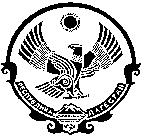 РЕСПУБЛИКА ДАГЕСТАНМУНИЦИПАЛЬНОЕ  ОБРАЗОВАНИЕСЕЛЬСКОЕ ПОСЕЛЕНИЕ «село Каранайаул»КАЯКЕНТСКОГО РАЙОНАСОБРАНИЕ ДЕПУТАТОВ СЕЛЬСКОГО ПОСЕЛЕНИЯИндекс 368563. Республика Дагестан, Каякентский район, село Каранайаул30.12.2020г                                                                                                            № 23О постановлении Народного Собрания Республики Дагестан от 28.11.2019года№ 974«О Прогнозном плане (программе) приватизации государственного имущества Республики Дагестан на 2020год и основных направлениях приватизации государственного имущества Республики Дагестан на 2021и 2022годы».Рассмотрев постановление Народного Собрания Республики Дагестан от 28.11.2019года № 974 «О Прогнозном плане (программе) приватизации государственного имущества Республики Дагестан на 2020год и основных направлениях приватизации государственного имущества Республики Дагестан на 2021и 2022годы», руководствуясь Федеральным законом Российской Федерации от 06.10.2003 № 131-ФЗ « об Общих принципах организации местного самоуправления в Российской Федерации», Уставом МО «село Каранайаул», в целях эффективного использования земель сельскохозяйственного назначения, обеспечения прав и законных интересов жителей с. Каранайаул, создания условий для финансовой самостоятельности бюджета поселения, создания дополнительных рабочих мест, исключения трудовой миграции населения, недопущения противоправных действий со стороны жителей поселения, Собрание депутатов МО «село Каранайаул», РЕШИЛО:1.Обратиться к главе Республики Дагестан Васильеву В.А., председателю Правительства Республики Дагестан Здунову А.А., председателю Народного собрания РД Шихсаидову Х.Ш., прокурору Республики Дагестан Ежову А.В. об отмене Постановления НС РД от 28.11.2019г.№ 974 « О прогнозном плане (программе) приватизации государственного имущества РД на 2020год и основных направлениях  приватизации государственного имущества Республики Дагестан на 2021и 2022 годы», в части приватизации земельно—имущественного комплекса государственного унитарного предприятия «Чкаловский», как незаконное, подрывающее экономическую основу бюджета села, противоречащее федеральному законодательству и интересам жителей с. Каранайаул.        2. Реформировать ГУП «Чкаловский» в другую организационно- правовую форму хозяйствования, передав имущественно- земельный комплекс в собственность МО «село Каранайаул», для последующей передачи в аренду сельхозпредприятию, субъектам малого предпринимательства и жителям с. Каранайаул.      3. Просить Правительства Республики Дагестан создать Республиканскую комиссию «О разграничении собственности на земли в административных границах муниципального образования «село Каранайаул».     4. Решение опубликовать в районной газете «Луч справедливости» и разместить на официальном сайте администрации МО «село Каранайаул».5. В случае непринятия Народным Собранием Республики Дагестан законного решения, Собрания депутатов  МО «село Каранайаул» оставляет  за собой право принятие нормативного правового акта о признании право собственности на земли и имущества ГУП «Чкаловский».6. Контроль за исполнением настоящего решения оставляю за собой.Председатель СобранияДепутатов МО «село Каранайаул»                                                 Кубатов Н.И.19.06.2018г.                                                                             с. Каранайаул.                                                            Протокол № 15Заседания 15-й сессии Собрания депутатов МО «село Каранайаул»                                         седьмого созыва.                                                   Присутствовали: 7 депутатов из 10 избранных.                                                    Повестка дня:О внесении изменений  к решению Собрания депутатов от 29.12.2017года « О бюджете МО «село Каранайаул» на 2018го и плановый период 2019и 2020годов».По повестке дня выступил глава МО «село Каранайаул» Кубатов Н.И.  Тов. депутаты, нам сегодня необходимо в связи с распределением сверхнормативных остатков средств на 01.01.2018года в сумме- 385383рублей 06 копеек, а также с увеличением расходной части бюджета по следующим КБК, внести соответствующие  изменения к решению Собрания депутатов МО «село Каранайаул» на 2018и плановый период 2019 и 2020годов, принятый нами 29.12.2017года ,протокол Собрания № 12.   У Вас на руках имеется проект решения  о внесении изменений.Выступившие депутаты : Омаров М.М., Булатов Б.М. и другие единогласно поддержали вносимые изменения к решению Собрания депутатов от 29.12.2017года протокол №12. ( Решение прилагается)            Председатель Собрания депутатов            МО «село Каранайаул»                                                          Кубатов Н.И.                                         